    ROBERT P. REY     FApplying for:I enjoyed working in Hotel environment, the years of working experience in this field have shown the best out in me. I am confident enough to take a leap in my life and face new challenges that this exciting and cheerful Dubai would give. EXPERIENCE RECORDS: 	Total of 14 years				May 2008 – October 2015 (7 years)  				Transport Department Supervisor				Hotel Receptionist Dos Palmas Island Resort & Spa,Palawan  (4 star island resort hotel)       				 Job Description:Become Transport department Supervisor after 2 years of working as a receptionist.Ensure the Daily schedules are all well prepared.Keeping the status record of all the vehicles, and its maintenance.Arrange all the schedules of driver, car designation and its destination. Ensure the safety and comfort requirements of the guests.Pick and drop of guest from airport to hotel. Including city tour and other destinations.As a receptionist I deal with bookings face to face, by phone or email Completing the procedures when guest arrive and leave.Choosing rooms and handing out keys.Preparing bills and taking payments.Dealing with guest special request or complain then inform the manager on duty. Ensure the security and safety of guest at all times. December 2003 – March 2008   (5 years)Company Driver and BellboySofitel Philippine Plaza Hotel PhilippinesJob Description:Become Company Driver after a year of being a bellboyPick and drop of guest from airport to hotel Including city tour and other destinations.As a bellboy I welcomed guests and acted upon certain requests of the guestsAssisting guest and securing all the luggage from a car until they reach their booked room.Ensure the security and safety of guest at all times. Donalds Philippines  			Team Leader of food attendants, Crew  Job Description:Ensure excellent and professional customer service at all timesEnsuring that all customers receive excellent service through direct salesmanship, and prompt and courteous service. Attending weekly sales meetings.Handle guest complaints and notify the manager on duty.Completing each transaction in a quick and efficient manner. Take customer orders then prepare in a quick and professional way. Assisting customers with purchase decisions. Maintain awareness with menu and current promotions.Making sure that customers receive receipts on all purchases.  SKILLS: 	Excellent Driving skills,  Swimming and DivingKnows Microsoft wordTrained  about security and safety of the building and GuestTrained about food and beverages preparationsTrained about housekeeping of the hotel.          EDUCATIONAL BACKGROUND:1999 - 2003	Graduate of Business Administration Major in Marketing Palawan State University 			Puerto Princesa City, Palawan, PhilippinesPERSONAL DATA:Date of Birth		:	September 17, 1975Place of Birth	:	Philippines Height		:	5’6Weight		:        170 lbsCitizenship		:	FilipinoCivil Status		:	MarriedReligion		:	Christian Catholic	First Name of Application CV No: 1670712Whatsapp Mobile: +971504753686 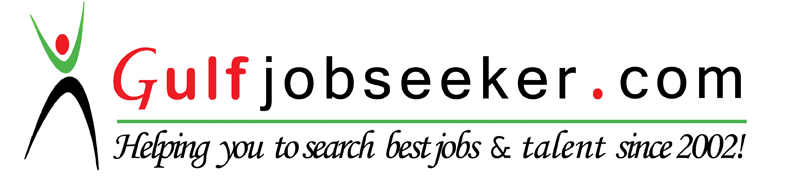 